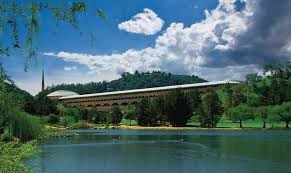 May 10, 2022Marin Human Rights Commission MeetingPanel from the Marin Housing Authority speaks  on plans for Golden Gate Village in Marin City.https://us06web.zoom.us/j/97970052816?pwd=MExYekNjSmxnVWlSRDV4QzQxcTN4Zz09Passcode: 015834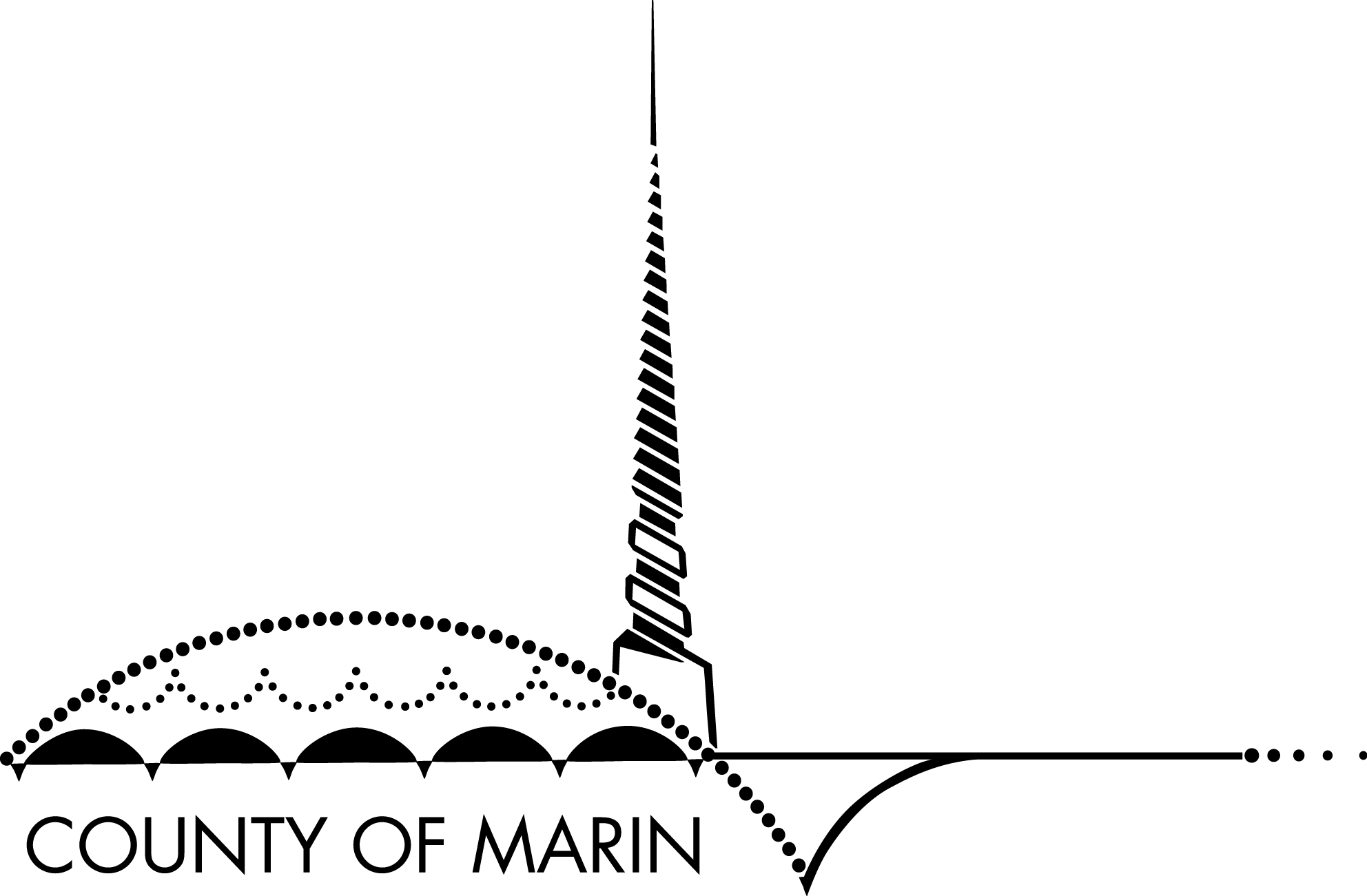 Learning Session: Plans for Golden Gate VillageGuests:Marin Housing AuthorityHost:Marin Human Rights CommissionMay 10, 2022 7:00 pm ZOOMMarin Human Rights Commission415.473.61892nd Tuesday of each Month7 pm – 9 pm